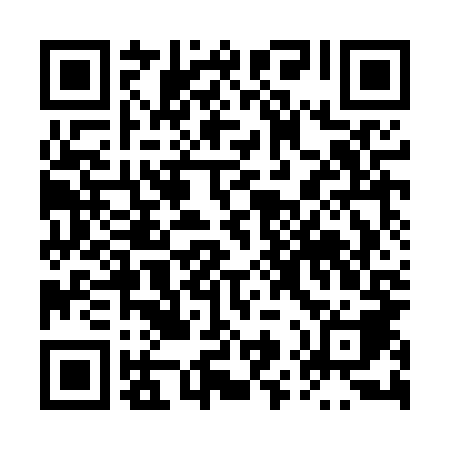 Ramadan times for Poczernin, PolandMon 11 Mar 2024 - Wed 10 Apr 2024High Latitude Method: Angle Based RulePrayer Calculation Method: Muslim World LeagueAsar Calculation Method: HanafiPrayer times provided by https://www.salahtimes.comDateDayFajrSuhurSunriseDhuhrAsrIftarMaghribIsha11Mon4:274:276:2412:104:005:585:587:4812Tue4:244:246:2112:104:016:006:007:5013Wed4:224:226:1912:104:036:016:017:5214Thu4:194:196:1612:094:046:036:037:5415Fri4:164:166:1412:094:066:056:057:5616Sat4:144:146:1212:094:076:076:077:5817Sun4:114:116:0912:084:096:096:098:0018Mon4:084:086:0712:084:106:116:118:0219Tue4:054:056:0412:084:126:126:128:0420Wed4:034:036:0212:084:136:146:148:0621Thu4:004:005:5912:074:156:166:168:0922Fri3:573:575:5712:074:166:186:188:1123Sat3:543:545:5512:074:186:206:208:1324Sun3:513:515:5212:064:196:226:228:1525Mon3:483:485:5012:064:216:236:238:1726Tue3:453:455:4712:064:226:256:258:2027Wed3:423:425:4512:054:236:276:278:2228Thu3:393:395:4212:054:256:296:298:2429Fri3:373:375:4012:054:266:316:318:2730Sat3:333:335:3812:054:276:336:338:2931Sun4:304:306:351:045:297:347:349:311Mon4:274:276:331:045:307:367:369:342Tue4:244:246:301:045:317:387:389:363Wed4:214:216:281:035:337:407:409:394Thu4:184:186:261:035:347:427:429:415Fri4:154:156:231:035:357:437:439:446Sat4:124:126:211:025:377:457:459:467Sun4:084:086:181:025:387:477:479:498Mon4:054:056:161:025:397:497:499:519Tue4:024:026:141:025:417:517:519:5410Wed3:593:596:111:015:427:537:539:57